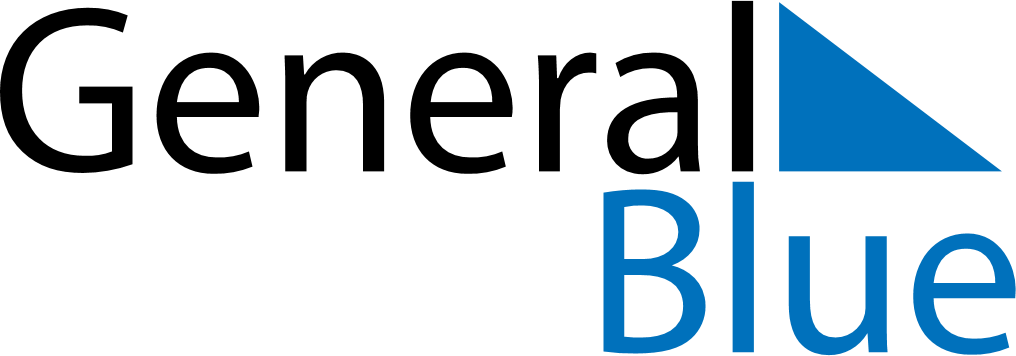 Weekly CalendarFebruary 9, 2025 - February 15, 2025Weekly CalendarFebruary 9, 2025 - February 15, 2025Weekly CalendarFebruary 9, 2025 - February 15, 2025Weekly CalendarFebruary 9, 2025 - February 15, 2025Weekly CalendarFebruary 9, 2025 - February 15, 2025Weekly CalendarFebruary 9, 2025 - February 15, 2025SUNDAYFeb 09MONDAYFeb 10MONDAYFeb 10TUESDAYFeb 11WEDNESDAYFeb 12THURSDAYFeb 13FRIDAYFeb 14SATURDAYFeb 15